АДМИНИСТРАЦИЯРОДНИЧКОВСКОГО СЕЛЬСКОГО ПОСЕЛЕНИЯНЕХАЕВСКОГО МУНИЦИПАЛЬНОГО РАЙОНАВОЛГОГРАДСКОЙ ОБЛАСТИ                                                      ПОСТАНОВЛЕНИЕ  от  01.04.2016   года                                                                                №   27О  проведении  мероприятий поблагоустройству и  наведению санитарного  порядка  на  территории   Родничковского сельского поселенияНехаевского муниципального районаВолгоградской области на2016 год              В  связи  с  окончанием  зимнего  периода,   в целях  благоустройства  и  наведения  санитарного порядка на территории  Родничковского сельского поселения,   руководствуясь  статьей  14  Федерального Закона  № 131-ФЗ  от 06.10.2003 года  «Об  общих  принципах  организации   местного  самоуправления  в  РФ» ПОСТАНОВЛЯЮ:  1.Утвердить план мероприятий по благоустройству и наведению санитарного порядка на территории Родничковского сельского поселения Нехаевского муниципального района Волгоградской области  на 2016 год.(приложение №1)       2.Утвердить карту – схему зоны санитарной ответственности.(приложение №2)3.   Закрепить прилегающие территории в соответствии с требованиями Правил благоустройства Родничковского сельского поселения согласно выданных  Паспортов – предписаний. 4.Организацию  системного контроля за надлежащим санитарным состоянием             территории Родничковского сельского поселения возложить на директора МКУ  «Служба благоустройства» Зуева В.И. Глава Родничковского сельского поселения                       А.М. БелоусПриложение  № 1 к  Постановлению  администрацииРодничковского сельского поселения                                                                                                 от 01.04.2016 года  №  27М Е Р О П Р И Я Т И Япо   благоустройству   и  наведению  санитарного  порядка  на  территории  Родничковского сельского    поселения в 2016 году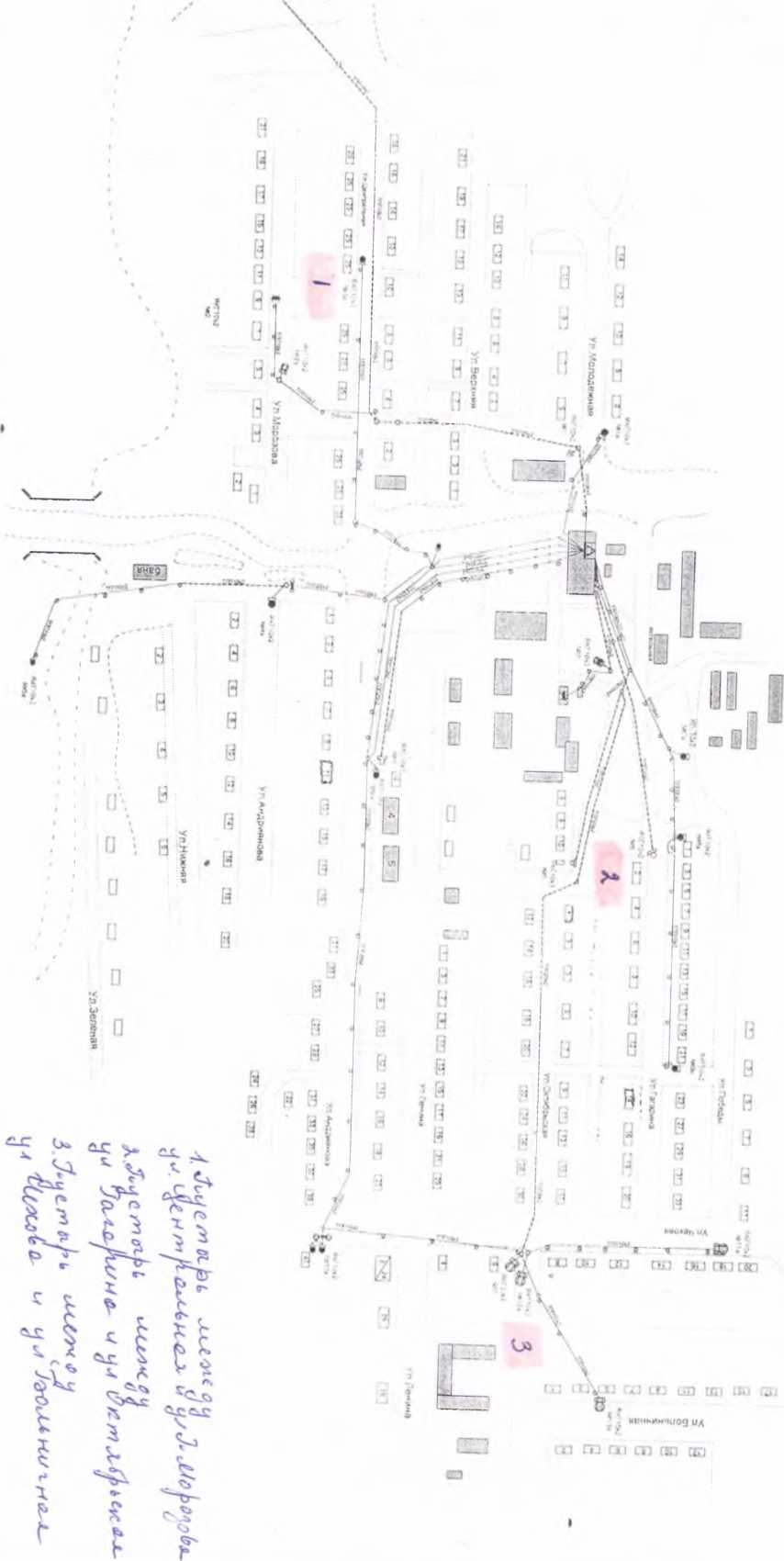 №Предприятия, организацииОбъектыблагоустройстваВиды  работСроки исполнения1МБОУ Родничковская СОШПарк Победы, Территория вокруг школы Уборка листьев, мусора, высадка цветов, деревьев.Уборка могилы Уборка сорной растительностиПобелка деревьевВ течение года2МКУК РКЦДиБОПрилегающая территория вокруг здания, клумбы, памятник им. В.И. ЛенинаУборка вокруг здания ДК,  Уборка мусора, высадка цветов, деревьевУборка сорной растительностиВ течение года3Администрация  поселенияДетская площадка, территория от здания адм. До ДК и вышеОстановкаУборка мусора, листвы, сорной растительностиПобелка деревьев.БлагоустройствоВ течение года4ООО «ИНВИД-АГРО»Территория  вокруг своих объектов (офис, торговый центр, нефтебаза, склад мат.,ЦРМ, мехток, зерносклады)Уборка мусора, сорной растительности, высадка цветов, деревьевВ течение года5Магазин «Диана»Территория, прилегающая к  магазину. Уборка мусора и сорной растительности на прилегающей территории, .Побелка деревьевВ течение года6Аптека Территория, прилегающая к аптеке.Побелка забора и деревьев.Уборка прилегающей территории от мусора, сорной растительностиВ течение года7Магазин «Мария»Территория, прилегающая к магазинуУборка мусора, сорной растительности.В течение года8ТОС п. Роднички Торговая площадь, остановка, пожарный водоемБлагоустройство объектовВ течение года9 ТОС х КуличкиКладбище, территория, прилегающая к адм. зданию, клубуУборка мусора сорной растительности, вырубка  сухостоя.Уборка прилегающей территории.В течение года10Врачебная амбулаторияТерритория, прилегающая к зданию больницыУборка мусора и сорной растительности, побелка деревьевВ течение года11КФХ Гарбузов В.И.          Гарбузов И.В.          Гарбузов А.И.          Захаров В.И.Территория, прилегающая к объектам производстваУборка мусора, сорной растительности, высадка цветов и деревьевВ течение года12Жители поселенияДомовладения, территория, прилегающая к домовладениямУборка мусора, сорной растительности. Благоустройство домовладений и прилегающей территории.В течение года13Администрация Родничковскогосельского поселения, МКУ «Служба благоустройства» Уборка придорожной полосы вдоль автомобильных дорог общего пользованияУборка бытовых отходов, уборка от валежной и сухостойной древесины, мусора.В течение года14Администрация Родничковскогосельского поселенияРемонт памятников войнам погибших в годы Великой Отечественной Войны 1941-1945годахОблицовка памятника плиткойВ течение года15Администрация Родничковскогосельского поселения, МКУ «Служба благоустройства», ТОС п. РодничкиОрганизация сбора, вывоза и складирования твердых бытовых отходов от населения, проживающих в частных домовладенияхВывоз и складирование твердых бытовых отходов от населения на свалку временного хранения.В течение года16Администрация Родничковскогосельского поселения, МКУ «Служба благоустройства», ТОС п. Роднички, МБОУ Родничковская СОШОрганизация и обустройство мест массового отдыха населения на территории Родничковского сельского поселения. Очистка прудов.Уборка мусора. В течение года17Администрация Родничковскогосельского поселения, МКУК РКЦДиБОПроведение среди школьников тематических занятий «За чистоту и порядок  в родном поселке»май18Работа административных комиссий и должностных лиц уполномоченных на составление протоколов об административных правонарушенияхВ течение года19Организация и проведение конкурсов по благоустройству на территории Родничковского сельского поселения среди населения и юридических лицсентябрь